Publicado en Barcelona el 05/12/2018 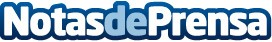 AleaSoft: El precio del mercado eléctrico español entre los más bajos de Europa en noviembreEl precio del mercado de electricidad español MIBEL se ha situado en noviembre como el tercero más bajo de Europa, por detrás del mercado Nord Pool de los países nórdicos y del mercado alemán EPEX SPOT. Según ha analizado AleaSoft, el precio medio diario de los mercados español y portugués ha sido el segundo más bajo de Europa durante seis días de noviembreDatos de contacto:Alejandro DelgadoNota de prensa publicada en: https://www.notasdeprensa.es/aleasoft-el-precio-del-mercado-electrico Categorias: Internacional Nacional Industria Téxtil Sector Energético http://www.notasdeprensa.es